Жамбыл облысы Талас аданы әкімдігі білім бөлімінің «Александр Сергеевич Пушкин атындағы орта мектебі» коммуналдық мемлекеттік мекемесі«Мәтіндік процессордағы кестелер»Информатика пәніненашық сабақ«7» «Ә» сыныпҰйымдастырушы:Ибрагимова.У.И.Мерзімі: 5.11.2019жҚаратау қаласы  2020жҰзақ мерзімді  жоспардың тарауы. III бөлім Тапсырмаларды электрондық кесте көмегімен шешуҰзақ мерзімді  жоспардың тарауы. III бөлім Тапсырмаларды электрондық кесте көмегімен шешуҰзақ мерзімді  жоспардың тарауы. III бөлім Тапсырмаларды электрондық кесте көмегімен шешуҰзақ мерзімді  жоспардың тарауы. III бөлім Тапсырмаларды электрондық кесте көмегімен шешу Күні:  5.11.2019ж                                  Күні:  5.11.2019ж                                 Мұғалімнің аты-жөні:  Ибрагимова Улзира Искаховна Сынып:   7  «Ә» Сынып:   7  «Ә»Қатысқандар:Қатыспағандар:Қазақстан Республикасының тұңғыш президенті Н.Ә.Назарбаев Еліміздің болашағы –білімді ұрпақ қолындаҚазақстан Республикасының тұңғыш президенті Н.Ә.Назарбаев Еліміздің болашағы –білімді ұрпақ қолындаҚазақстан Республикасының тұңғыш президенті Н.Ә.Назарбаев Еліміздің болашағы –білімді ұрпақ қолындаҚазақстан Республикасының тұңғыш президенті Н.Ә.Назарбаев Еліміздің болашағы –білімді ұрпақ қолындаСабақтың тақырыбыСабақтың тақырыбы3.1 Мәтіндік процессордағы кестелер.3.1 Мәтіндік процессордағы кестелер.Осы сабақта қол жеткізілетін оқу мақсаттарыОсы сабақта қол жеткізілетін оқу мақсаттарыКүтілетін нәтиже :
1. Топтасып жұмыс істей білуге үйренеді
2. Өз ойын еркін жеткізе біледі
3.  Шығармашылық қабілеті дамиды.
4 . Компьютерде дұрыс жұмыс жасай біледі.Күтілетін нәтиже :
1. Топтасып жұмыс істей білуге үйренеді
2. Өз ойын еркін жеткізе біледі
3.  Шығармашылық қабілеті дамиды.
4 . Компьютерде дұрыс жұмыс жасай біледі.Сабақтың мақсатыСабақтың мақсаты-Кесте құру;-Кестенің жолы мен бағанының ұзындығын және енін өзгерту;-Кестенің жолын/бағанын қою;-Кестенің жолын/бағанын жою;-Кесте ұяшықтарын біріктіру/бөлу;- Кесте ұяшықтарын форматтау;-Кесте құру;-Кестенің жолы мен бағанының ұзындығын және енін өзгерту;-Кестенің жолын/бағанын қою;-Кестенің жолын/бағанын жою;-Кесте ұяшықтарын біріктіру/бөлу;- Кесте ұяшықтарын форматтау;Ойлау дағдыларыОйлау дағдыларыБілу, түсінуБілу, түсінуБағалау критерийіБағалау критерийіКесте құру тәсілдерін біледіБаған  мен жол арқылы кесте құра аладыКестенің стильдерін қалай қолданатынын біледі.Кесте құру тәсілдерін біледіБаған  мен жол арқылы кесте құра аладыКестенің стильдерін қалай қолданатынын біледі.Тілдік мақсаттарТілдік мақсаттарПәндік лексика және терминология:Кесте ,баған, ұяшық,жол.Ағылшынша орысша ,қазақша оқылым және жазылым.Мәтіндік процессор-текстовый редактор- text editor Кесте-таблица-table Баған-столбцы- Columns Жол-строка- line Ұяшық-ячейка- cell Пішімдеу-форматирование- Formatting жазбаша  жұмысқа қажетті пайдалы фразалар топтамасыкесте құру арқылы ақпаратты енгізуге орындалады. Ұяшықтарды, бағандарды біріктіріп, бөлуге болады.Пәндік лексика және терминология:Кесте ,баған, ұяшық,жол.Ағылшынша орысша ,қазақша оқылым және жазылым.Мәтіндік процессор-текстовый редактор- text editor Кесте-таблица-table Баған-столбцы- Columns Жол-строка- line Ұяшық-ячейка- cell Пішімдеу-форматирование- Formatting жазбаша  жұмысқа қажетті пайдалы фразалар топтамасыкесте құру арқылы ақпаратты енгізуге орындалады. Ұяшықтарды, бағандарды біріктіріп, бөлуге болады.Құндылықтарға баулуҚұндылықтарға баулуТопта бірлескен жұмыс орнату, бір-бірлерінің пікірін тыңдау, құрметтеу арқылы білім алуТопта бірлескен жұмыс орнату, бір-бірлерінің пікірін тыңдау, құрметтеу арқылы білім алуРесурстарРесурстарКомпьютер, интерактивтік тақта, слайдтар, жұмыс дәптері, А3 парақшалары, түрлі-түсті бағалау фигуралар, тапсырмалар жазылған парақшалар, бағалау бетшесіКомпьютер, интерактивтік тақта, слайдтар, жұмыс дәптері, А3 парақшалары, түрлі-түсті бағалау фигуралар, тапсырмалар жазылған парақшалар, бағалау бетшесіПәнаралық байланысПәнаралық байланысорыс тілі (бұйрықтар орындалады)орыс тілі (бұйрықтар орындалады)Алдыңғы білімАлдыңғы білімКестелі мәліметтердің ұсынылуы. Кестелі мәліметтердің ұсынылуы. Сабақтың барысыСабақтың барысыСабақтың барысыСабақтың барысыСабақтың жоспарланған кезеңдеріСабақтың жоспарланған кезеңдеріСабақтағы жоспарланған жаттығу түрлеріРесурстарСабақтың басы5 мин5 минСабақтың басы5 мин5 минҰйымдастыру: Сәлемдесу, түгендеуТопқа біріктіру: «Смайликтер» әдісі. Оқушыларүш түрлі көңілді смайликтер2-топқа бірігеді .Әр тапсырманы орындау барысында берілген критерий бойынша  ұпайларыңды қойып отырасыздар.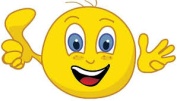 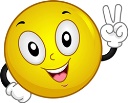 I-топ: БағанІІ-топ:ҰяшықӨткен сабақты пысықтау:Кун сәулесін толыктыру  арқылы өткен тақырыпты  әр топ тактада қағаздарды қою арқылы жауап береді.1-топ Антивирустық программа турлері (Dr.Web, Eset, NOD 32, AVG, Norton Antivirus, Касперский Антивирус)2-топ  Компьютер вируспен зақымдалғанда негізгі белгілеріРебусты шешу арқылы тақырыпты шығару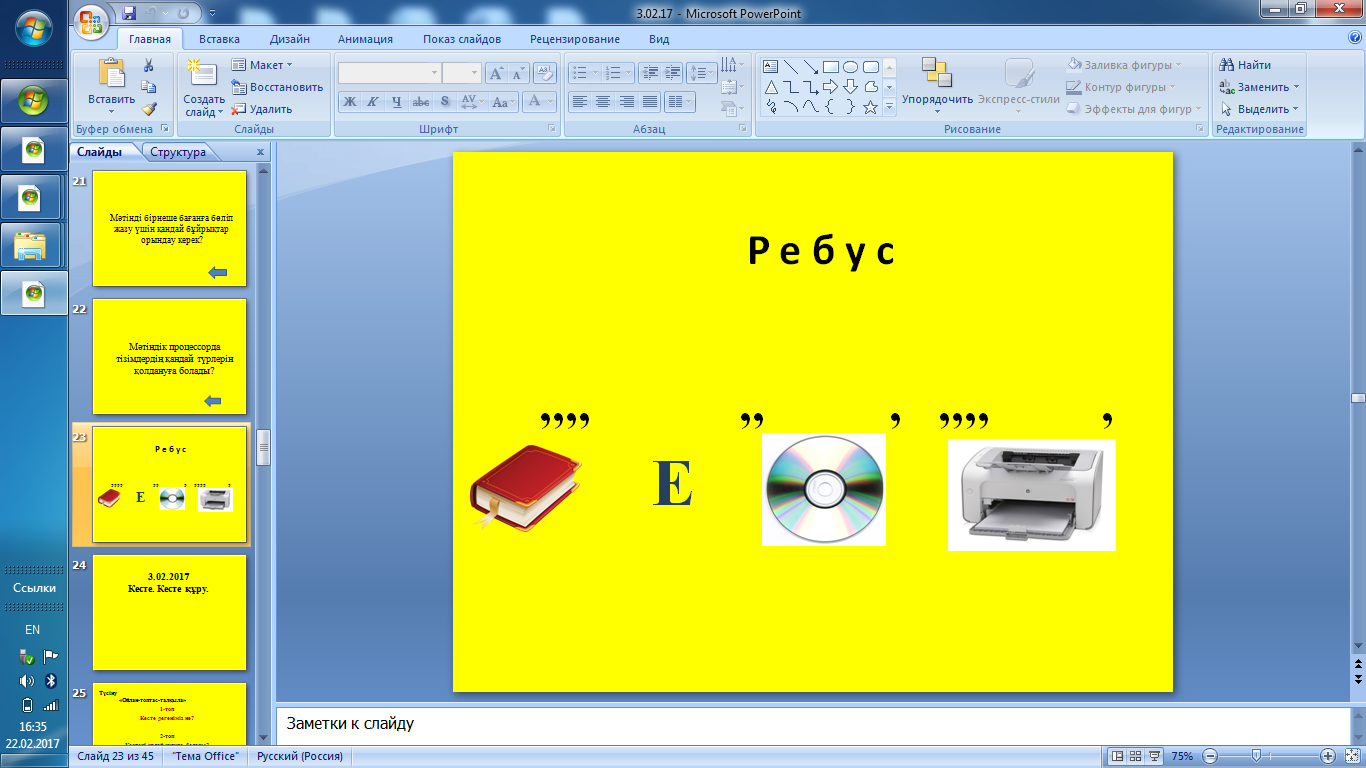 Мұғалімнің іс-әрекетіКесте – бұл жолдар мен бағандарда реттеліп берілген ақпарат. Жолдар мен бағандар қиылысып, ұяшық құрайды.Кесте құрудың үш әдісі бар 1. Вставка  - Таблица  - Вставить таблицу2. Вставка  - Таблица  - Нарисовать таблицу3. Вставка  - Таблица  - Өзіміз жол саны мен баған санын таңдаймыз.
Форматтау дегеніміз-мәтіннің сыртқы түрін өзгерту процесі.Мәтіндік процессорда кесте ұяшықтарын бөлу, ұяшықтарды жою, баған, жол, ұяшықтарды  кірістіру,  ұяшықтарды біріктіру  бұйрықтарын реттік сандармен корсетіңіз:  1.кестеге бағандар қосу үшін    таблица →вставить→столбцы 2.ұяшықтарды жою үшін  таблица →удалить →ячейки 3. ұяшықтарды біріктіру үшін  макет →объединить ячейки4. ұяшықтарды бөлу үшін макет→разбить ячейки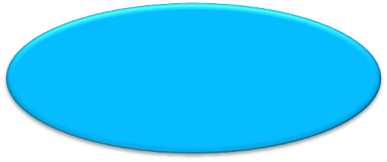 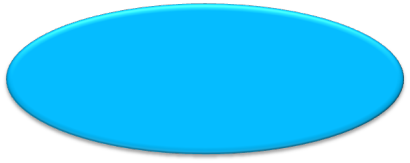 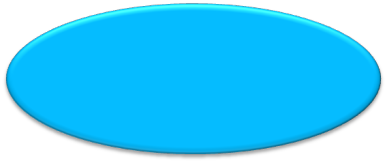 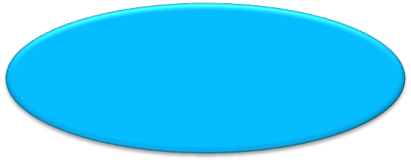 Оқушылардың жауаптарын фигуралар  арқылы өз қоржындарына бағалауДескриптор: Білім алушы Мәтіндік прцессорда кесте элеметтерін пішімдеуді компьютерде қалай орындауды білуұяшықтарын бөлу ұяшықтарды жою баған, жол, ұяшықтарды  кірістіру ұяшықтарды біріктіру қағаздарСмайликтерРебусты шешу арқылы жаңа сабақ тақырыбын шығарады. Топпен бірлесе отырып жұмыс жасайдыОқушының іс-әрекеті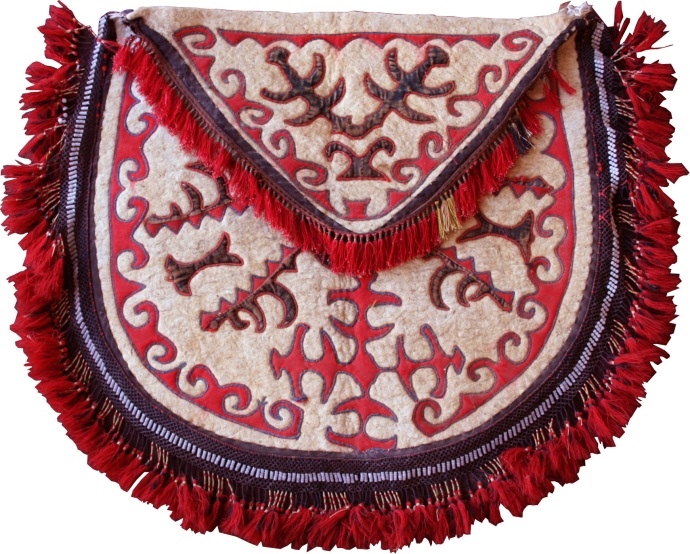 Сұрақтарға жауап алады.Сабақтың ортасы5 минТапсырма №1  «Түсіну»  топтық жұмыс1-топ Форматтау  дегенде нені түсінесің?2-топ Кестені қалай құрудың 3 тәсілін айтып бер?Оқушылар берілген сұрақтар бойынша  кітаппен жұмыс жасайды. Түсінгендерін ортада талқылайды.Дескрипторлар: Форматтау туралы біледі.Кестенің бірнеше тәсілдерімен жұмыс істей алады.Фигуралар арқылы бағалауТапсырма №1  «Түсіну»  топтық жұмыс1-топ Форматтау  дегенде нені түсінесің?2-топ Кестені қалай құрудың 3 тәсілін айтып бер?Оқушылар берілген сұрақтар бойынша  кітаппен жұмыс жасайды. Түсінгендерін ортада талқылайды.Дескрипторлар: Форматтау туралы біледі.Кестенің бірнеше тәсілдерімен жұмыс істей алады.Фигуралар арқылы бағалау         Тапсырма№2. жұптық жұмысКірістіру – Кесте - Кесте қосу (Вставить таблицу) командасын орындау арқылы 6 баған, 8 жолдан тұратын кесте құрыңыз. Сабақ кестесіДескрипторлар: Кестеде мәліметтерді дұрыс енгізеді, пішімдейдіБаған мен жолдарды дұрыс құра аладыФигуралар арқылы бағалау         Тапсырма№2. жұптық жұмысКірістіру – Кесте - Кесте қосу (Вставить таблицу) командасын орындау арқылы 6 баған, 8 жолдан тұратын кесте құрыңыз. Сабақ кестесіДескрипторлар: Кестеде мәліметтерді дұрыс енгізеді, пішімдейдіБаған мен жолдарды дұрыс құра аладыФигуралар арқылы бағалауА4 парағы, компьютерОқулық 56-бетТапсырма №3 топтық жұмыс 1.Стандартты саймандар қатарындағы Кірістіру – Кесте - Кесте қосу (Вставить таблицу) батырмасын шерту арқылы 5 баған, 4 жолдан тұратын кесте құрыңыз. 2. 3 оқушы туралы мәліметпен кестені толықтыруТапсырма №3 топтық жұмыс 1.Стандартты саймандар қатарындағы Кірістіру – Кесте - Кесте қосу (Вставить таблицу) батырмасын шерту арқылы 5 баған, 4 жолдан тұратын кесте құрыңыз. 2. 3 оқушы туралы мәліметпен кестені толықтыруТапсырма №3 топтық жұмыс 1.Стандартты саймандар қатарындағы Кірістіру – Кесте - Кесте қосу (Вставить таблицу) батырмасын шерту арқылы 5 баған, 4 жолдан тұратын кесте құрыңыз. 2. 3 оқушы туралы мәліметпен кестені толықтыру. Дескрипторлар: Кестенің әдіс 3 тәсілдерін біледі.Кестеде баған мен жолдарды дұрыс құра алады   Фигуралар арқылы бағалауТапсырма №3 топтық жұмыс 1.Стандартты саймандар қатарындағы Кірістіру – Кесте - Кесте қосу (Вставить таблицу) батырмасын шерту арқылы 5 баған, 4 жолдан тұратын кесте құрыңыз. 2. 3 оқушы туралы мәліметпен кестені толықтыру. Дескрипторлар: Кестенің әдіс 3 тәсілдерін біледі.Кестеде баған мен жолдарды дұрыс құра алады   Фигуралар арқылы бағалауТапсырма №4. «Информатикалық диктант» 1.______________ мәтіндер мен бейнелер орналасатын жолдардан, бағандардан және ұяшықтардан тұрады. (кестелер)2.Кесте _________ және ___________тұрады. (жолдар, бағандар)3.Баған мен қатардың біріккен жерін ____________ деп атаймыз. (ұяшықтар)4.Ұяшықтан ұяшыққа ауысу үшін ___________ пернесі қолданылады. (tab)Дескрипторлар: -Кесте туралы толык мәліметке ие болды.Жолдарды қосу ,ұяшыққа ауысу бойынша толық біледі.Фигуралар арқылы бағалауТапсырма №4. «Информатикалық диктант» 1.______________ мәтіндер мен бейнелер орналасатын жолдардан, бағандардан және ұяшықтардан тұрады. (кестелер)2.Кесте _________ және ___________тұрады. (жолдар, бағандар)3.Баған мен қатардың біріккен жерін ____________ деп атаймыз. (ұяшықтар)4.Ұяшықтан ұяшыққа ауысу үшін ___________ пернесі қолданылады. (tab)Дескрипторлар: -Кесте туралы толык мәліметке ие болды.Жолдарды қосу ,ұяшыққа ауысу бойынша толық біледі.Фигуралар арқылы бағалауСабақтың соңы«Басбармақ» әдісі.3мин«Басбармақ» әдісі. Кері байланыс.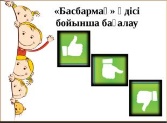 Оқушылар сабақтан алған әсерлерін басбармақтарға стикер жазу арқылы білдіреді«Басбармақ» әдісі. Кері байланыс.Оқушылар сабақтан алған әсерлерін басбармақтарға стикер жазу арқылы білдіредіҮйге тапсырма  1 минутҮйге тапсырма  1 минутДәптерге «Қазіргі заман адамына өте қажетті құрал»  тақырыбына сөзжұмбақ құрыңдар. Оқулық 55 бетте Сурет-  3.6 Дәптерге «Қазіргі заман адамына өте қажетті құрал»  тақырыбына сөзжұмбақ құрыңдар. Оқулық 55 бетте Сурет-  3.6 Тапсырманы күнделіктеріне белгілеп алады.Топ басшылары соңында бағалау парақшаларымен бір-бірін бағалайды.Топ басшылары соңында бағалау парақшаларымен бір-бірін бағалайды.2 МИНЖалпы бағалау Сабақта ең жақсы өткен екі нәрсе (оқыту мен оқуға қатысты)?1:2:Сабақтың бұдан да жақсы өтуіне не оң ықпал етер еді (оқыту мен оқуға қатысты)?1:2:Осы сабақтың барысында мен сынып туралы немесе жекелеген оқушылардың жетістіктері\ қиыншылықтары туралы нені анықтадым, келесі сабақтарда не нәрсеге назар аудару қажет?Жалпы бағалау Сабақта ең жақсы өткен екі нәрсе (оқыту мен оқуға қатысты)?1:2:Сабақтың бұдан да жақсы өтуіне не оң ықпал етер еді (оқыту мен оқуға қатысты)?1:2:Осы сабақтың барысында мен сынып туралы немесе жекелеген оқушылардың жетістіктері\ қиыншылықтары туралы нені анықтадым, келесі сабақтарда не нәрсеге назар аудару қажет?